แบบประเมินพนักงานมหาวิทยาลัยสายสนับสนุน เพื่อแต่งตั้งให้ดำรงตำแหน่งสูงขึ้นตำแหน่งประเภทวิชาชีพเฉพาะหรือเชี่ยวชาญเฉพาะ ระดับชำนาญการ กรณีปฏิบัติหน้าที่หัวหน้าหน่วยงานที่มีลักษณะใช้วิชาชีพและไม่ได้ใช้วิชาชีพ(โดยการประเมินผลสัมฤทธิ์ของงานตามตัวชี้วัดของตำแหน่งที่ครองอยู่ ความรู้ความสามารถ ทักษะ และสมรรถนะที่จำเป็นสำหรับตำแหน่งที่จะประเมิน และสมรรถนะทางการบริหาร)ของนายพีระพัฒน์  ประภาสโนบลตำแหน่งนักวิชาการศึกษา ระดับปฏิบัติการตำแหน่งประเภทเชี่ยวชาญเฉพาะสังกัด กองพัฒนานักศึกษา สำนักงานอธิการบดีมหาวิทยาลัยราชภัฏพิบูลสงครามแบบประเมินพนักงานมหาวิทยาลัยสายสนับสนุน เพื่อแต่งตั้งให้ดำรงตำแหน่งสูงขึ้นตำแหน่งประเภทวิชาชีพเฉพาะหรือเชี่ยวชาญเฉพาะ ระดับชำนาญการ กรณีปฏิบัติหน้าที่หัวหน้าหน่วยงานที่มีลักษณะใช้วิชาชีพและไม่ได้ใช้วิชาชีพ(โดยการประเมินผลสัมฤทธิ์ของงานตามตัวชี้วัดของตำแหน่งที่ครองอยู่ ความรู้ความสามารถ ทักษะ และสมรรถนะที่จำเป็นสำหรับตำแหน่งที่จะประเมิน และสมรรถนะทางการบริหาร)ของ นายพรพนม นันทะเสนตำแหน่งนักวิชาการคอมพิวเตอร์ ระดับปฏิบัติการตำแหน่งประเภทวิชาชีพเฉพาะสังกัดคณะเทคโนโลยีการเกษตรและอาหารมหาวิทยาลัยราชภัฏพิบูลสงคราม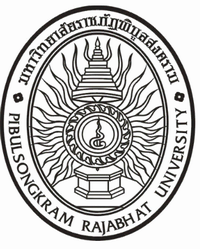 